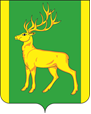 РОССИЙСКАЯ ФЕДЕРАЦИЯИРКУТСКАЯ ОБЛАСТЬАДМИНИСТРАЦИЯ МУНИЦИПАЛЬНОГО ОБРАЗОВАНИЯКУЙТУНСКИЙ РАЙОНП О С Т А Н О В Л Е Н И Е       «02» ноября 2023 г.                            р.п. Куйтун                                    № 895-пО проведении открытого районного турнира по настольному теннису, памяти тренера-преподавателя Новикова Владимира Николаевича.В целях популяризации настольно тенниса на территории муниципального образования Куйтунский район, в соответствии с Федеральным законом от 06.10.2003 г. № 131-ФЗ «Об общих принципах организации местного самоуправления в Российской Федерации», руководствуясь ст. ст. 37, 46 Устава муниципального образования Куйтунский район, администрация муниципального образования Куйтунский район:П О С Т А Н О В Л Я Е Т:1. Провести 25 ноября 2023 года открытый районный турнир по настольному теннису, памяти тренера-преподавателя Новикова Владимира Николаевича.2. Утвердить Положение о проведении открытого районного турнира по настольному теннису, памяти тренера-преподавателя Новикова Владимира Николаевича, согласно приложению 1 к настоящему постановлению.3. Рекомендовать главному врачу ОГБУЗ «Куйтунская районная больница» Бунаеву В.В. обеспечить оказание первой медицинской помощи, в случае необходимости, при проведении открытого районного турнира по настольному теннису, памяти тренера-преподавателя Новикова Владимира Николаевича.4. Рекомендовать начальнику отдела полиции (дислокация р.п. Куйтун) МО МВД России «Тулунский» Карташову Р.В. обеспечить охрану правопорядка на территории проведения открытого районного турнира по настольному теннису, памяти тренера-преподавателя Новикова Владимира Николаевича.5. Отделу культуры администрации муниципального образования Куйтунский район Колесовой Е.Е. организовать торжественное открытие и обеспечить звуковое сопровождение открытого районного турнира по настольному теннису, памяти тренера-преподавателя Новикова Владимира Николаевича.	6. Отделу организационной и кадровой работы администрации муниципального образования Куйтунский район:	- разместить настоящее постановление в сетевом издании «Официальный сайт муниципального образования Куйтунский район» в информационно-телекоммуникационной сети «Интернет» куйтунскийрайон.рф.	- предоставить дни отдыха работникам отдела спорта, молодежной политики и туризма администрации муниципального образования Куйтунский район за работу в выходные дни 5 ноября 2023 года в любое удобное для работника время	7. Настоящее постановление вступает в силу со дня подписания.		8. Контроль за исполнением настоящего постановления возложить на заместителя мэра по социальным вопросам муниципального образования Куйтунский район Шупрунову Т. П.Мэр муниципального образования Куйтунский район                                                                           	         А. А. НепомнящийПОЛОЖЕНИЕО проведении открытого районного турнира по настольному теннису, памяти тренера-преподавателя Новикова Владимира Николаевича.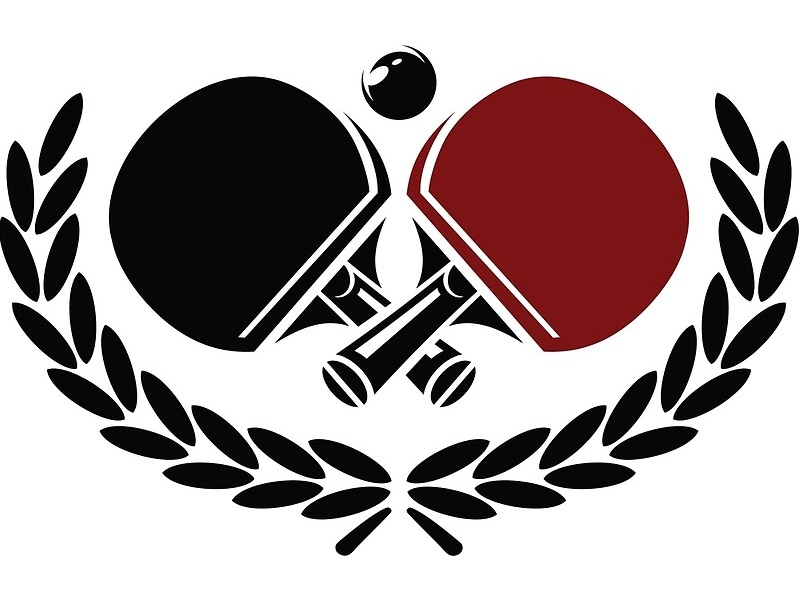 Куйтунский район 2023 г.1. ОБЩИЕ ПОЛОЖЕНИЯОткрытый районный турнир по настольному теннису, памяти тренера-преподавателя Новикова Владимира Николаевича. (далее - соревнование), проводится в соответствии с календарным планом физкультурных и спортивных мероприятий Куйтунского района на 2023 год.Соревнования проводятся в соответствии с правилами вида спота "Настольный теннис", утверждёнными приказом Министерства спорта России от 7 декабря 2015 года, №1125, в редакции от 14 апреля 2016 года.                                                                                                                                                 Задачами проведения спортивных соревнований являются:-  популяризация настольного тенниса в Куйтунском районе.-  формирование здорового образа жизни.-  повышение спортивного мастерства.2. ПРАВА И ОБЯЗАННОСТИ ОРГАНИЗАТОРОВОбщее руководство организацией и проведением соревнования осуществляется администрацией муниципального образования Куйтунский район. Непосредственное руководство возлагается на главного судейской коллегии:- главный судья – С. М. Герасенко (п. Уховский)- судья - В.Н. Медведев (г. Нижнеудинск)- секретарь - Е.В. Медведева (г. Нижнеудинск)3. ВРЕМЯ И МЕСТО ПРОВОЖДЕНИЯ     Соревнования проводятся 25 ноября 2023 года. По адресу: пос. Уховский, ул. Комсомольская, д. 6    День приезда 25 ноября 2023 года. Заседание главной судейской коллегии и жеребьёвка в 10:00 час.    Начало соревнований 25 ноября 2023 г. в 10:30 час.4. ТРЕБОВАНИЯ К УЧАСТНИКАМ ИП УСЛОВИЯ ИХ ДОПУСК1. Личное первенство:Мужчины:     1 группа - 11 лет и младше.                       2 группа - 12 лет - 14 лет.                                  3 группа - 15 лет - 17 лет.                       4 группа - 18 лет - 39 лет.                       5 группа - 40 лет - 59 лет.                       6 группа - 60+    Женщины:  1 группа - 11 лет и младше.                       2 группа - 12 лет - 14 лет.                                  3 группа - 15 лет - 17 лет.                       4 группа - 18 лет и старше.2. Командное первенство среди смешанных пар ( 1 муж., 1 жен.) за кубок.3. Абсолютное первенство       5. ЗАЯВКИ НА УЧАСТИЕПредварительные заявки предоставить не позднее 20.11.2023 года по          тел. 8-950-082-73-40 - Герасенко Сергей Михайлович.- Заявочный, целевой взнос с участников составляет 150 рублей с человека. - Заявочный взнос направляется в призовой фонд.Заявки на участие в соревновании, заверенные руководителями направляющих спортсменов организаций, врачебным допуском, представляются в комиссию по допуску в 1 экземпляре в день приезда.К заявке прилагаются следующие документы на каждого спортсмена: 1)паспорт, или свидетельство о рождении;2)зачетная классификационная книжка спортсмена, удостоверение спортивного звания;3)медицинская справка о допуске спортсмена к спортивным соревнованиям;4)договор (оригинал о страховании жизни и здоровья от несчастным случаев, включая риски соревнований.6. ПОДВЕДЕНИЕ ИТОГОВ           		Соревнования в личном первенстве проводятся по комбинированной системе в подгруппах и финалах. Игры в группах и в финале из пяти партий. Все виды парных соревнований из пяти партий до трёх побед.		Общекомандный зачет производится по полной аналогии с неофициальным командным зачетом на Олимпийских Играх. (Медальный зачет)            	Соревнования в первенстве среди смешанных пар проводятся в зависимости от числа прибывших команд. Система проведения определяется на судейской коллегии перед началом соревнований.Соревнования в абсолютной категории проводятся в зависимости от числа прибывших команд. Система проведения определяется на судейской коллегии перед началом соревнований.7. НАГРАЖДЕНИЕ ПОБЕДИТЕЛЕЙ И ПРИЗЁРОВ   Участники, занявшие первые, вторые, и третьи места, во всех разрядах награждаются медалями и грамотами.Данное положение является официальным вызовом на соревнования.Приложение 1 к постановлениюадминистрации муниципального образования Куйтунский районОт 02.11.2023 года № 895-п